1 – Projeção de Receita Própria2 – Justificativa3 – Metodologia4 – Memória de Cálculo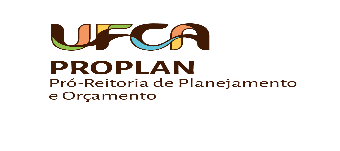 Solicitação de Estimativa e Reestimativa de Receita PrópriaFormulário nº 03/2024.Solicitação de Estimativa e Reestimativa de Receita PrópriaCOORDENADORIA DE PLANEJAMENTO ORÇAMENTÁRIO.Solicitação de Estimativa e Reestimativa de Receita PrópriaVersão:  01Solicitação de Estimativa e Reestimativa de Receita PrópriaData da Versão: 30/04/2024OFÍCIO-CIRCULAR Nº 29/2024/GAB/SPO/SPO-MECEMENTÁRIO DE CLASSIFICAÇÃO DAS RECEITAS ORÇAMENTÁRIAS DA UNIÃO - 2025 NATUREZAS DE RECEITAModelos de Estimativas e Reestimativas de Receitas Próprias do Ministério da Educação - MERPOFÍCIO-CIRCULAR Nº 29/2024/GAB/SPO/SPO-MECEMENTÁRIO DE CLASSIFICAÇÃO DAS RECEITAS ORÇAMENTÁRIAS DA UNIÃO - 2025 NATUREZAS DE RECEITAModelos de Estimativas e Reestimativas de Receitas Próprias do Ministério da Educação - MERPOFÍCIO-CIRCULAR Nº 29/2024/GAB/SPO/SPO-MECEMENTÁRIO DE CLASSIFICAÇÃO DAS RECEITAS ORÇAMENTÁRIAS DA UNIÃO - 2025 NATUREZAS DE RECEITAModelos de Estimativas e Reestimativas de Receitas Próprias do Ministério da Educação - MERPNatureza de ReceitaMontante Previsto de Arrecadação (R$)Neste campo - Para reestimativa, informar o montante total de arrecadação previsto no exercício corrente. Para estimativa da PLOA, informar o montante total de arrecadação previsto para o exercício seguinte e os dois subsequentes.Neste campo - Para reestimativa, informar o montante total de arrecadação previsto no exercício corrente. Para estimativa da PLOA, informar o montante total de arrecadação previsto para o exercício seguinte e os dois subsequentes.Esse campo deve conter os argumentos que demonstram a inadequação da projeção apresentada pela SOF, fundamentando a necessidade de alteração do valor estimado. Os argumentos apresentados devem ser pautados no comportamento esperado para a receita orçamentária e não na necessidade do gasto. Sendo assim, são irrelevantes quaisquer justificativas que apresentem como fundamentação a necessidade do gasto, o valor de receita contido em orçamentos anteriores, o espelho da despesa ou a importância de uma determinada ação.Registrar a metodologia significa informar o método, o modelo e/ou as fórmulas utilizadas para o cálculo do valor que está sendo solicitado. Esse registro deve ser feito de forma que a Setorial e o Órgão Central de Orçamento consigam não só compreender, mas também reproduzir o processo, a fim de obter resultados idênticos.Apresenta os valores adotados para cada um dos parâmetros utilizados no campo metodologia, explicitando os cálculos que reproduzem o valor final solicitado para a receita em questão. Nesse caso, pode-se entender a metodologia como se fosse uma fórmula matemática.Servidor Responsável:Nome:SIAPE:Data: ___/___/___ Assinatura: ____________________________Gestor da Unidade:   Nome:SIAPE:Data: ___/___/___Assinatura: _________________________